Годовой календарный учебный графикмуниципального бюджетного дошкольного образовательного учреждения«Матрено-Гезовский  детский сад» Алексеевского городского округа на 2019 – 2020 учебный год Пояснительная записка к годовому учебному графику            Годовой календарный учебный график является локальным нормативным документом, регламентирующим общие требования к организации образовательного процесса  в  учебном  году  в  МБДОУ «Матрено-Гезовский  детский сад» Алексеевского городского округа.        Годовой календарный учебный график разработан в соответствии с:Федеральным Законом « Об образовании в Российской Федерации» (от 21 декабря 2012 года № 273 – ФЗ); Санитарно – эпидемиологическими  требованиями к устройству, содержанию и организации режима работы в дошкольных организациях (СанПиН 2.4.1.3049 – 13);Федеральными государственными образовательными стандартами (приказ Минобрнауки России от 17.10.2013 г. № 1155 «Об утверждении федерального государственного образовательного стандарта дошкольного образования»)     Годовой календарный учебный график учитывает в полном объеме возрастные психофизические особенности воспитанников и отвечает требованиям охраны их жизни и здоровья.Содержание годового календарного учебного графика включает в себя следующее:- режим работы ДОУ;- продолжительность учебного года;- количество недель в учебном году;- сроки проведения каникул, их начало и окончание;- сроки проведения мониторинга достижения детьми планируемых результатов освоения основной общеобразовательной программы дошкольного образования;- праздничные дни.        Проведение мониторинга достижения детьми планируемых результатов освоения основной общеобразовательной программы дошкольного образования предусматривает организацию первичного и итогового мониторинга. Обследование проводится в режиме работы ДОУ, без специально отведенного для него времени, посредством бесед, наблюдений, индивидуальной работы с детьми.      Годовой календарный учебный график обсуждается и принимается педагогическим советом и утверждается приказом заведующего ДОУ на начало учебного года. Все изменения, вносимые ДОУ в годовой календарный учебный график, утверждаются приказом заведующего по согласованию с учредителем и доводится до всех участников образовательного процесса.     МБДОУ «Матрено-Гезовский   детский сад» Алексеевского городского округа в установленном законодательством Российской Федерации порядке несет ответственность за реализацию в полном объеме образовательных программ в соответствии с годовым календарным учебным графиком.ГОДОВОЙКАЛЕНДАРНЫЙ УЧЕБНЫЙ ГРАФИКна 2019-2020 учебный годГОДОВОЙ КАЛЕНДАРНЫЙ УЧЕБНЫЙ ГРАФИКна 2019-2020 учебный годРАБОТА В ЛЕТНИЙ ПЕРИОДУсловные обозначенияПРИНЯТО: на педагогическом совете детского садаПротокол №1 от «30» августа .УТВЕРЖДЕНО: приказом по детскому саду от «2» сентября 2019 года  №31Заведующий детским садом         М.В. Шкуропат 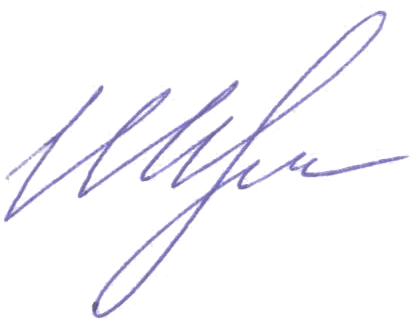 Содержание                                  Возрастные группы                                  Возрастные группы                                  Возрастные группы                                  Возрастные группы                                  Возрастные группы                                  Возрастные группы                                  Возрастные группыСодержаниеДети 4-го                      года жизниДети 5- го года жизниДети 5- го года жизниДети 6-го года жизниДети 6-го года жизниДети 7 -го года жизниДети 7 -го года жизниРежим работы ДОУ7.00-19.007.00-19.007.00-19.007.00-19.007.00-19.007.00-19.007.00-19.00Количество возрастных групп111111111Продолжительность учебного годас 02.09.2019г. по 29.05.2020 г.учебная неделя 5 днейс 02.09.2019г. по 29.05.2020 г.учебная неделя 5 днейс 02.09.2019г. по 29.05.2020 г.учебная неделя 5 днейс 02.09.2019г. по 29.05.2020 г.учебная неделя 5 днейс 02.09.2019г. по 29.05.2020 г.учебная неделя 5 днейс 02.09.2019г. по 29.05.2020 г.учебная неделя 5 днейс 02.09.2019г. по 29.05.2020 г.учебная неделя 5 днейПродолжительность учебного года37 недель37 недель37 недель37 недель37 недель37 недель37 недельЛетняя физкультурно-оздоровительная кампанияс 01.06.2020 г. по 31.08.2020 г.с 01.06.2020 г. по 31.08.2020 г.с 01.06.2020 г. по 31.08.2020 г.с 01.06.2020 г. по 31.08.2020 г.с 01.06.2020 г. по 31.08.2020 г.с 01.06.2020 г. по 31.08.2020 г.с 01.06.2020 г. по 31.08.2020 г.Новогодние развлечения(Зимние каникулы)с 01.01.20 г. по 08.01.2020 г.с 01.01.20 г. по 08.01.2020 г.с 01.01.20 г. по 08.01.2020 г.с 01.01.20 г. по 08.01.2020 г.с 01.01.20 г. по 08.01.2020 г.с 01.01.20 г. по 08.01.2020 г.с 01.01.20 г. по 08.01.2020 г.Индивидуальная диагностика развития воспитанниковс 02.09.2019 г. по 13.09.2019 г.с 18.05.2020 г. по 27.05.2020г.с 02.09.2019 г. по 13.09.2019 г.с 18.05.2020 г. по 27.05.2020г.с 02.09.2019 г. по 13.09.2019 г.с 18.05.2020 г. по 27.05.2020г.с 02.09.2019 г. по 13.09.2019 г.с 18.05.2020 г. по 27.05.2020г.с 02.09.2019 г. по 13.09.2019 г.с 18.05.2020 г. по 27.05.2020г.с 02.09.2019 г. по 13.09.2019 г.с 18.05.2020 г. по 27.05.2020г.с 02.09.2019 г. по 13.09.2019 г.с 18.05.2020 г. по 27.05.2020г.Выпуск детей в школу28.05.2020-29.05.2020 г.28.05.2020-29.05.2020 г.28.05.2020-29.05.2020 г.28.05.2020-29.05.2020 г.28.05.2020-29.05.2020 г.28.05.2020-29.05.2020 г.28.05.2020-29.05.2020 г.Объем образовательной нагрузки в 1 пол. дня30 минут30 минут40 минут40 минут45 минут45 минут1 час 30 минутОбъем образовательной нагрузки во 2 пол. дня25 минут25 минут30 минутКоличество НОД в неделю10101010131314Длительность НОД15 минут15 минут20 минут20 минут25 минут25 минут30 минутПродолжительность перерыва между НОДНе менее 10 минНе менее 10 минНе менее 10 минНе менее 10 минНе менее 10 минНе менее 10 минНе менее 10 минКомплектование групп02.03.2020- 29.05.2020 г.02.03.2020- 29.05.2020 г.02.03.2020- 29.05.2020 г.02.03.2020- 29.05.2020 г.02.03.2020- 29.05.2020 г.02.03.2020- 29.05.2020 г.02.03.2020- 29.05.2020 г.Прием детей в ДОУВ течение учебного года по заявлению родителей при наличии свободных местВ течение учебного года по заявлению родителей при наличии свободных местВ течение учебного года по заявлению родителей при наличии свободных местВ течение учебного года по заявлению родителей при наличии свободных местВ течение учебного года по заявлению родителей при наличии свободных местВ течение учебного года по заявлению родителей при наличии свободных местВ течение учебного года по заявлению родителей при наличии свободных местСентябрьСентябрьСентябрьСентябрьСентябрьСентябрьОктябрьОктябрьОктябрьОктябрьНоябрьНоябрьНоябрьНоябрьНоябрьНоябрьПн291623307142128411182525Вт310172418152229512192626Ср411182529162330613202727Чт5121926310172431714212828Пт613202741118251815222929Сб714212851219262916233030Вс1815222961320273101724ДекабрьДекабрьДекабрьДекабрьДекабрьЯнварьЯнварьЯнварьЯнварьЯнварьФевральФевральФевральФевральФевральПн2916233061320273101724Вт31017243171421284111825Ср4111825181522295121926Чт5121926291623306132027Пт61320273101724317142128Сб7142128411182518152229Вс181522295121926291623МартМартМартМартМартМартАпрельАпрельАпрельАпрельАпрельМайМайМайМайМайПн2916233061320274111825Вт31017243171421285121926Ср4111825181522296132027Чт512192629162330*7142128Пт6132027310172418*152229Сб7142128411182529162330Вс1  81522295121926310172431ИюньИюньИюньИюньИюньИюльИюльИюльИюльИюльАвгустАвгустАвгустАвгустАвгустПн181522296132027310172431Вт2916233071421284111825Ср3101724181522295121926Чт411*1825291623306132027Пт51219263101724317142128Сб6132027411182518152229Вс7142128512192629162330Выпуск в школуЗимние каникулыЛетняя оздоровительная кампанияВыходные и праздничные дниДиагностика развития воспитанниковДиагностика развития воспитанниковДиагностика развития воспитанников